The Social Planning Council is pleased to present the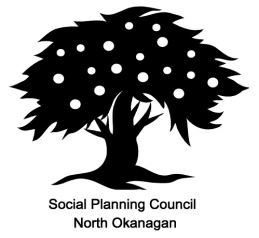 Multicultural Community Champions2018 Nomination FormRESPECT WORKS HERE – Celebrating Multiculturalism through Community ChampionsThe Social Planning Council is once again looking for nominations to honour local champions from diverse cultural backgrounds.  Our goal is to celebrate multiculturalism and show how diversity strengthens our community by highlighting the contributions of local residents.Do you know someone who:Is connected to a diverse cultural backgroundContributes back to our community through entrepreneurship, career, stewardship, mentorship or volunteerism Is comfortable being celebrated, sharing their culture and having their story told publiclyWe will be able to celebrate up to 10 people in the following ways:A local writer will interview the person, write their story and take their photoA keepsake copy of the finished feature will be provided to the championOur champions will be honoured at a special multicultural reception in June 2018Their stories will be published/promoted in a variety of ways throughout the year and their contributions highlighted through various media and events.HOW TO NOMINATEIf you would like to nominate a community champion, please provide the following information:Name of Nominee:Contact Information of Nominee (Phone and Email):Short Description/Highlights:  Name/Contact Information of Nominator:NOTIFYING SELECTED CHAMPIONS Once we have selected up to 10 champions, the Social Planning Council will follow up with potential candidates to ensure they understand the project and are comfortable with the nomination. DEADLINEPlease email nominations to info@socialplanning.ca no later than March 31, 2018.  